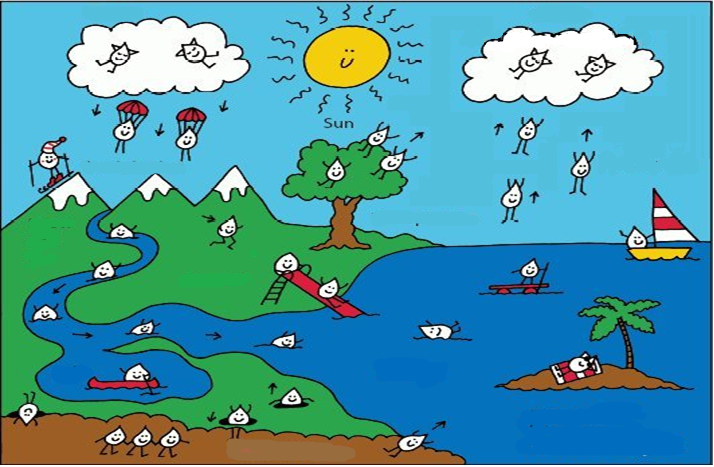 Cut out the words below and label the water cycle diagram. Paste the words down when complete.*Water cycle diagram found online. Modified for my needs.Hydrological CycleHydrological CycleHydrological CycleHydrological CycleCloudsPrecipitationCondensationTranspirationEvaporationSnow & IceRunoffRiverLakeSurface WaterSalt WaterCollection